Appendix 1Allyn, a.j., McKnight, a., MCGarigal, k., Griffin, c.r., Kuletz, k.j., Cushing, d.a. & David B. Irons. 2015. Assessing a paired logistic regression model of presence-only data to map important habitat areas of the rare Kittlitz’s Murrelet Brachyramphus brevirostris. Marine Ornithology 43: 65-76.CUSTOM MODEL DESCRIPTION AND RESULTS INVESTIGATING KITTLITZ’S MURRELET HABITAT USE IN PRINCE WILLIAM SOUND, ALASKA, 2009.INTRODUCTIONHere, we describe an alternative custom model to the two-stage modeling framework described in the manuscript. With the two-stage modeling framework, global parameter estimates are not calculated and variables common to both non-tidewater glacial and tidewater glacial fjords can have different effects on Kittlitz’s Murrelet (hereafter Murrelet) habitat use between the two fjord habitat types. Accordingly, the two-stage framework is based on the assumption that Murrelets select habitat in a hierarchical fashion, first selecting whether to use a tidewater glacial or non-tidewater glacial fjord based on fjord-level habitat covariates (e.g., presence of a tidewater glacier) and then distributing their use within the fjord based on local habitat covariates operating independently within each fjord type. However, we might posit instead that local habitat variables operate globally to effect Murrelet habitat use, such that each habitat variable (e.g., depth, distance to shore) has the same effect on the bird's distribution regardless of whether it is in a tidewater glacial or non-tidewater glacial fjord. Thus, for some applications, we may seek global parameter estimates and want to hold the effect of habitat use variables constant between the two fjord types. The modeling approach described here achieves this goal by using a custom model estimated using maximum likelihood methods.METHODSData CollectionAt-sea surveys and habitat use. – We used identical data collection procedures as discussed in the manuscript, and therefore, we only briefly review the data collection methods here. At-sea survey data consisted of Murrelet observations from surveys conducted during summer 2009 between 29 June and 31 July of 17 fjords in Prince William Sound (PWS), Alaska. These observations defined “used habitat” locations, based on the longitude and latitude assigned to each Murrelet observation from an onboard GPS unit (Garmin GPSMAP-76). To investigate Murrelet habitat use, we compared these used habitat locations to the average “available habitat”. We defined the average available habitat as the entire surveyed area including the used habitat. We sampled the available habitat by buffering survey transects by 200 m and then gridding the buffered transect strips using a 100 x 100 m grid. For all used and available locations, we then calculated six landscape variables: 1) water depth; the shortest distance to 2) shoreline, 3) glacier, 4) moraine, 5) freshwater streams/outflow; and 6) the presence/absence of a tidewater glacier. We paired the habitat measures for each used point with the average values for available points within the same fjord by subtracting the average available habitat value from the corresponding used habitat value for each point. This process generated a file containing a line for every used location that included fields for differences between used and available for each of the six habitat variables.Data AnalysisCustom hierarchical spatial model. – To investigate Murrelet habitat use as a function of the difference between used and average available habitat, we used the mle2 function in the bbmle package (Bolker & R Core Development Team 2012) in Program R (R Core Development Team 2012) to fit a custom model using maximum likelihood parameter estimation. Along with the data, the mle2 function has two other arguments (i.e., required inputs): 1) a user-defined likelihood function, and 2) a list of parameter starting values. The likelihood function describes the likelihood of the data given values for each parameter. The best model fit is then the suite of parameter estimates that maximizes the likelihood (or conversely minimizes the negative log-likelihood) of the observed data. Provided with the startling list of parameter estimate values, the mle2 function uses an optimization algorithm, such as the Nelder-Mead algorithm (Nelder & Mead 1965), to find the maximum likelihood parameter estimates.Given the hierarchical spatial structure of Murrelet distributions in PWS, we proposed that the likelihood for any given observation (i.e., Murrelet use location) is a product of habitat use at two different spatial scales: presence in a fjord, and then habitat use within the fjord. In our analysis, we calculated the probability of being present within a fjord as a function of tidewater glacier presence/absence, where:(p fjord) = 1*glacier 	(Eq. S1)For individuals observed within tidewater glacial fjords, the probability of observing an individual at the used location was a function of water depth, distance to shore, distance to freshwater stream/outflow, distance to glacier and distance to moraine, where:(p use | tidewater glacial fjord) = 2*depth + 3*dist.shore + 4*dist.stream + 5*dist.glacier + 6*dist.moraine 	(Eq. S2)Finally, for individuals observed within non-tidewater glacial fjords, the probability of observing an individual at the used location was a function of only water depth, distance to shore and distance to stream, where:(p use | non-tidewater glacial fjord) = 2*depth + 3*dist.shore + 4*dist.stream 	(Eq. S3)The overall likelihood for a given observation within a tidewater glacial fjord was calculated as the product of probabilities calculated by functions Eq. S1 and Eq. S2. Conversely, for an observation within a non-tidewater glacial fjord, the likelihood of the observation was the product of probabilities calculated by functions Eq. S1 and Eq. S3. Again, given the model formulas, we will obtain global parameter estimates for habitat use variables common to the two habitat types as indicated by the similar parameter coefficients for depth, dist.shore, and dist.stream within tidewater glacial and non-tidewater glacial fjords.Model evaluation and validation. – After calculating the maximum likelihood parameter estimates, we evaluated and validated the custom model. To evaluate the model we performed two likelihood ratio tests using the lrtest function in the lmtest package (Zeileis & Hothorn 2002). First, we tested the significance of the fjord presence model, which included only the tidewater glacier presence/absence factor, by comparing this model to an overall null model. Second, we tested the significance of the multi-level habitat use model, which included fjord-level tidewater glacier presence/absence factor in addition to the five local habitat variables (e.g., depth, distance to shore, etc.), by comparing this model to the fjord presence model. We also calculated the concordance correlation coefficient (CC) (Lin 1989, 2000) for the 2009 survey data as an additional measure of model evaluation and estimate of the correlation between expected and observed proportion of presences across five predicted likelihood of occurrence bins (Johnson et al. 2006).Similar to the method of validation described in the manuscript, we validated the overall model by examining the CC statistics for the 2001 survey and the USFWS marine bird and mammal surveys (hereafter ‘Sound-wide surveys’) conducted in 2005, 2007 and 2010 combined (for more details see manuscript: Data Analysis-Habitat use model evaluation and validation).RESULTSHabitat UseModel evaluation. – The fjord presence model, with only the tidewater glacier presence/absence factor, was significantly better than the overall null model (P = < 0.001, df = 1), and the multi-level habitat use model, with all fjord-level and local habitat variables, was significantly better than the fjord presence model (P = <0.001, df = 5). Murrelets used tidewater glacial fjords more than non-tidewater glacial fjords, and within both fjord types, Murrelets were observed in shallower waters that were closer to shore and closer to tidewater glaciers than the average available habitat (Table S1). The custom model appeared to fit the data exceptionally well as evidenced by the high CC statistic (mean = 0.98, 95% CI = 0.92-0.99) Model validation. – Similar to the two-stage model, the custom model also performed exceptionally well as the CC statistics were 0.99 (95% CI 0.96-0.99) for the 2001 survey data and 0.99 (95% CI 0.98-0.99) for the Sound-wide survey data, indicating strong agreement between expected and observed proportions (Fig. S1). This agreement was reaffirmed by spatial maps showing Murrelet observations from all three data sets generally overlapping with locations of high PRLO values (Figs. S2-S5). DISCUSSIONEcologists have a plethora of statistical tools at their disposal; rarely is there a single approach for answering a particular question. Although the analytical methods presented here and in the manuscript both investigate Murrelet habitat use, they are fundamentally different. More specifically, the custom model presented here allows the investigator to estimate the overall significance of parameters across varying fjord types (e.g., tidewater glacial and non-tidewater glacial fjords). In contrast, the two-stage modeling framework presented in the manuscript estimates parameters individually for each fjord type (e.g., a depth parameter for tidewater glacial fjords and a depth parameter for non-tidewater glacial fjords). Both of these models seem plausible to us as a way of explaining Murrelet habitat use within Prince William Sound. Overall, the custom model performed exceptionally well and was robust. Murrelet use locations from the three data sets overlapped with high PRLO values and CC statistics were higher for the custom model than the two-stage model for all three surveys. However, with the custom model, there were considerably more areas with high PRLO values where Murrelets were not observed than with the two-stage model. These areas occurred mostly in the nearshore shallow waters of non-tidewater glacial fjords.The higher PRLO values predicted using the custom model, especially in non-tidewater glacial fjords, is likely the result of differences in the magnitude of the local habitat variable parameters between the two modeling approaches. For example, the influence of distance to shore was dramatically different between the two models: the distance to shore parameter coefficient was -2.64 for the custom model and -3.86 for the two-stage model for tidewater glacier fjords and -9.42 for non-tidewater glacier fjords. With the custom model, therefore, as the distance to shore increased the PRLO values declined slowly (i.e., PRLO values remain higher). For the two-stage model, on the other hand, PRLO values declined much more quickly with increasing distance from shore. These differences appear to have produced higher PRLO values in shallow, nearshore waters using the custom model.  Habitat selection can affect nearly all of an individual’s behaviors and biological responses (Cody 1985, Orians & Wittenberger 1991). Understanding these habitat use patterns, therefore, is critical to understanding an animal’s overall ecology and guiding conservation efforts. For many species, habitat use patterns vary across different spatial scales (Johnson 1980, Morris 1987) and accounting for this spatial variability is critical to obtaining accurate habitat use relationships. Here, we proposed and evaluated two different modeling approaches to accomplish this goal. In our analysis, we elected to use a two-stage model given the stark differences between tidewater glacial and non-tidewater glacial fjord habitats; the differences in the two fjord types could presumably result in very different correlations between Murrelet habitat use and environmental variables. Certainly, other applications may seek global parameter estimates, and therefore as an alternative we also presented a modeling framework that uses a custom model. Although both models perform exceptionally well as shown by the high PRLO values at Murrelet use locations, our results also suggest that the choice in modeling framework can influence magnitude of habitat variable parameters. REFERENCESBolker B, R Development Core Team. 2012. Bbmle: Tools for general maximum likelihood estimation. R package version 1.0.4.1. http://CRAN.R-project.org/package=bbmleCODY, M.L. (ed) 1985. Habitat Selection in Birds. Orlando, Florida USA. Academic Press.JOHNSON, D.H. 1980. The comparison of usage and availability measurements for evaluating resource preference. Ecology 61:65-71.Johnson, C.J., Nielsen, S.E., Merrill, E.H., McDonald, T.L. & Boyce, M.S. 2006. Resource selection functions based on use-availability data: theoretical motivation and evaluation methods. Journal of Wildlife Management 70:347-357.LIN, L. 1989. A concordance correlation coefficient to evaluate reproducibility. Biometrics 45:255-268.LIN, L. 2000. A note on the concordance correlation coefficient. Biometrics 56:324-325.MORRIS, D.W. 1987. Ecological scale and habitat use. Ecology 68:362-369.Nelder, J.A. & Mead, R. 1965. A simple method for function minimization. The Computer Journal 7:308-313.Orians, G.H. & Wittenberger, J.F. 1991. Spatial and temporal scales in habitat selection. American Naturalist 137 (S29):S29-S49.R Development Core Team. 2012. R: A language and environment for statistical computing. R Foundation for Statistical Computing,  Vienna, Austria. ISBN 3-900051-07-0, URL http://www.R-project.org/.Zeileis, A. & Hothorn, T. 2002. Diagnostic Checking in Regression Relationships. R News 2:7-10. http://CRAN.R-project.org/doc/Rnews/.TABLE S1Parameter estimates of custom generalized linear model describing Kittlitz’s Murrelet habitat use in glacial and non-glacial fjords in Prince William Sound, Alaska, 2009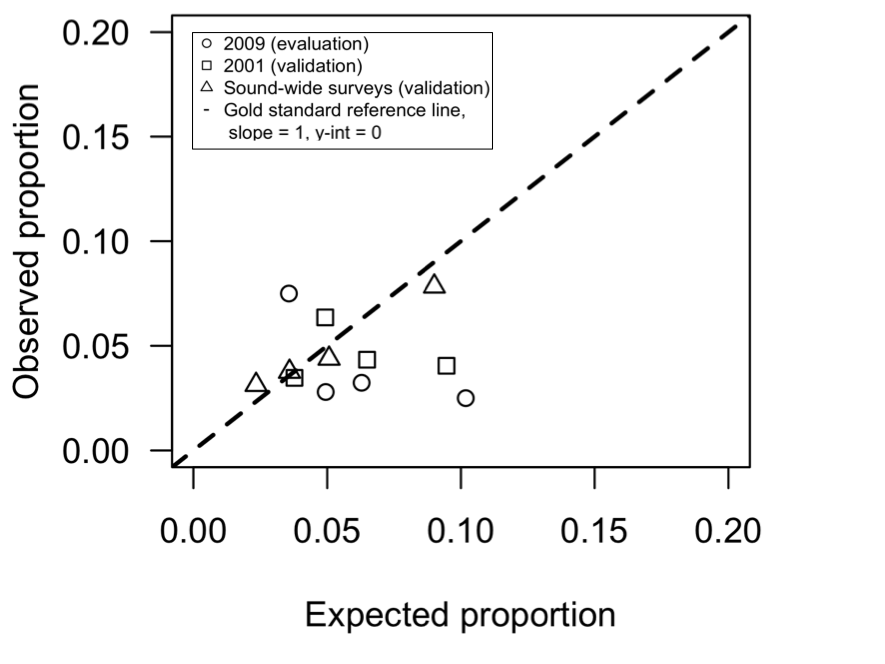 Fig. S1. The expected versus observed proportion of Kittlitz’s Murrelet use occurrences calculated at five predicted relative likelihood of occurrence bins from 0 to 1, with breaks at 0.2, 0.4, 0.6 and 0.8 following methods detailed by Johnson et al. (2006). The expected and observed proportion data displayed here were used to calculate the concordance correlation coefficient for the 2009 data as a model evaluation measure, and the 2001 survey data and the Sound-wide survey data as model validation measures.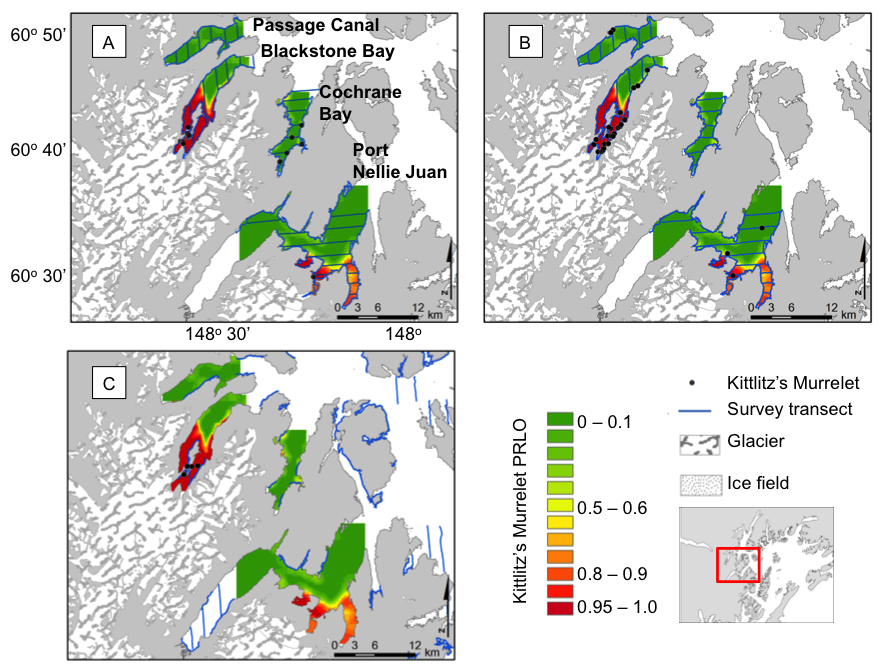 Fig. S2. Kittlitz’s Murrelet observations (black circles) from 2009 surveys used in model creation (A), independent intensive surveys in 2001 (B), and independent Sound-wide surveys (2005, 2007, 2010) (C) in central PWS, overlaid on Kittlitz’s Murrelet relative likelihood of occurrence prediction surface, which was calculated from the custom likelihood model describing Kittlitz’s Murrelet relative likelihood of occurrence as a function of tidewater glacier presence/absence, water depth, distance to shore, distance to glacier, distance to moraine and distance to freshwater stream outflow.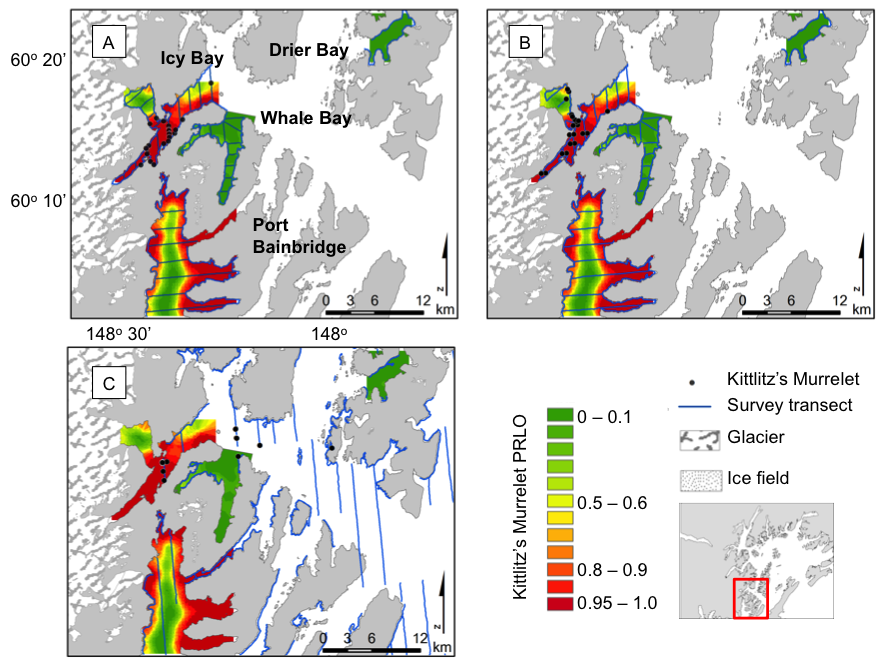 Fig. S3. Kittlitz’s Murrelet observations (black circles) overlaid on model prediction surface in southern Prince William Sound, Alaska.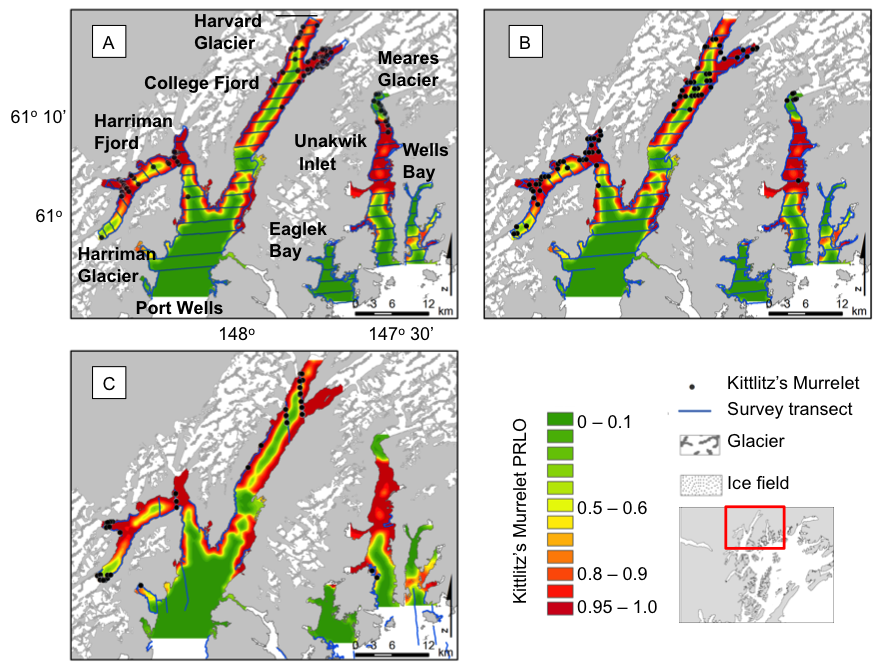 Fig. S4. Kittlitz’s Murrelet observations (black circles) overlaid on model prediction surface in northwestern Prince William Sound, Alaska.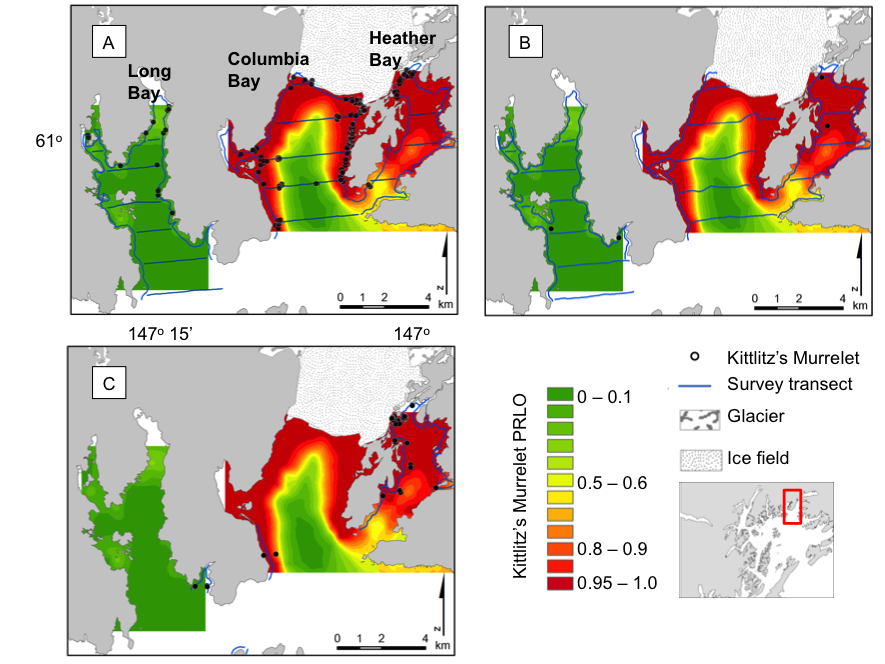 Fig. S5. Kittlitz’s Murrelet observations (black circles) overlaid on model prediction surface in northeastern Prince William Sound, Alaska.ParameterEstimateGlacier5.86Depth0.04Distance to shore-2.64Distance to stream0.13Distance to glacier-0.35Distance to moraine-0.02